     КАРАР                                                                                          ПОСТАНОВЛЕНИЕ     28 ноябрь 2018 й.                                   № 27                                28 ноября  2018 г.Об установлении Порядка применения вида расходов 242 «Закупка товаров, работ, услуг в сфере информационно-коммуникационных технологий»С целью детализации расходов бюджета сельского поселения Троицкий сельсовет муниципального района Благоварский район Республики Башкортостан, руководствуясь приказом Министерства финансов Российской Федерации от 01.07.2013 № 65н «Об утверждении указаний о порядке применения бюджетной классификации Российской Федерации»ПОСТАНОВЛЯЮ:1. В целях составления и исполнения бюджета сельского  поселения Троицкий сельсовет муниципального района Благоварский район Республики Башкортостан Применять код вида расходов 242 «Закупка товаров, работ, услуг в сфере информационно-коммуникационных технологий» для отражения расходов бюджета на реализацию мероприятий по эксплуатации государственных информационных систем и информационно-коммуникационной инфраструктуры, а также расходов по использованию информационно-коммуникационных технологий в деятельности администрации сельского  поселения Троицкий сельсовет муниципального района Благоварский район Республики Башкортостан .2. Постановление вступает в силу со дня его подписания  и распространяется на правоотношения, возникшие с 01.01.2018 года.3. Разместить настоящее постановление на официальном сайте администрации сельского поселения Троицкий сельсовет.4. Контроль исполнения настоящего постановления оставляю за собой.Глава сельского  поселения Троицкий сельсовет                                                      Р.А.МударисовПорядокприменения вида расходов 242 «Закупка товаров, работ, услуг в сфере информационно-коммуникационных технологий»1. Вид расхода 242 «Закупка товаров, работ, услуг в сфере информационно-коммуникационных технологий» применяется для детализации направлений финансового обеспечения расходов бюджета сельского поселения Троицкий сельсовет муниципального района Благоварский район Республики Башкортостан в сфере информационно-коммуникационных технологий и отражения расходов бюджета сельского поселения Троицкий сельсовет муниципального района Благоварский район Республики Башкортостан на реализацию мероприятий по информатизации, в части региональных (муниципальных) информационных систем и информационно-коммуникационной инфраструктуры.Отнесение расходов бюджета сельского поселения Троицкий сельсовет муниципального района Благоварский район Республики Башкортостан к сфере информационно-коммуникационных технологий осуществляется на основании положений нормативных правовых актов, регулирующих отношения в указанной сфере.2. По виду расходов 242 «Закупка товаров, работ, услуг в сфере информационно-коммуникационных технологий» классификации расходов бюджетов подлежат отражению расходы бюджета сельского поселения Троицкий сельсовет муниципального района Благоварский район Республики Башкортостан  на:Проектирование прикладных систем и информационно-коммуникационной инфраструктуры, в т.ч. оплата работ (услуг) по:
        - проведению исследований, разработке финансово-экономического обоснования и прочих документов;- проведению предпроектного обследования, в том числе аудита имеющейся информационной базы;- разработке (доработке) требований к автоматизированным системам (далее - АС), концепции, технического задания, документации эскизного проекта, технического проекта, прочей документации по стадиям и этапам создания автоматизированных систем.Разработка (доработка) программного обеспечения (приобретение исключительных прав):- разработка специализированного программного обеспечения прикладных систем;         - доработка специализированного программного обеспечения прикладных систем; - приобретение исключительных прав на программное обеспечение.
          Приобретение оборудования, в том числе с предустановленным программным обеспечением (включая расходы на приобретение (создание) объектов, являющихся средствами технического обеспечения, необходимого для функционирования информационных систем и компонентов информационно-коммуникационной инфраструктуры), в том числе: - приобретение технических средств, являющихся средствами технического обеспечения, необходимого для функционирования информационных систем и компонентов информационно-коммуникационной инфраструктуры (в том числе: серверного оборудования и оборудования центров обработки данных, оборудования рабочих станций, периферийного и специализированного оборудования, используемого вне состава рабочих станций (сетевые принтеры и средства оперативной полиграфии, сетевые сканеры, в т.ч. специализированные, сетевые хранилища и т.д.));
        - средств связи (телефонных аппаратов, в том числе сотовых телефонных аппаратов, раций, пейджеров, радиостанций, коммутаторов, маршрутизаторов и т.п.);- оргтехники (в том числе автоматизированных рабочих мест, принтеров, сканеров, многофункциональных устройств (копировально-множительной техники, факсов));- технических средств защиты информации, обеспечивающих функционирование какой-либо информационной системы;- средств мониторинга трафика, балансировки нагрузки, средств интеллектуального управления телекоммуникационными сетями, средств космической связи;- автоматических телефонных станций, средств IP-телефонии (абонентское оборудование (модемы, сетевые карты, IP-телефоны и т.п.), прочее телекоммуникационное оборудование).Монтажные и пусконаладочные, инсталляционные работы, в том числе работы по созданию проектной документации:
        - установка, монтаж и настройка коммуникационных сетей;- установка, монтаж и настройка оборудования;- установка, монтаж и настройка программного обеспечения;- осуществление комплекса работ по специальным проверкам и обследованиям.Приобретение программного обеспечения:- приобретение неисключительных прав на прикладное и системное программное обеспечение, необходимое для обеспечения функционирования информационных систем и компонентов информационно-коммуникационной инфраструктуры;- приобретение и обновление справочно-информационных баз данных (покупка контента).Приобретение сервисного обслуживания:- информационно-технологическое сопровождение пользователей;- приобретение пакета сервисных услуг по обслуживанию программного обеспечения, включая обновление справочно-информационных баз данных (покупку контента) в случае их неотделимости от пакета сервисных услуг.
            Услуги по аренде:- информационно-коммуникационного оборудования (в том числе с предустановленным программным обеспечением), включая субаренду, имущественный найм, прокат;- программного обеспечения;- ресурсов на основе "облачных технологий".Подключение (обеспечение доступа) к внешним информационным ресурсам:- услуги телефонной телеграфной связи (абонентская и повременная плата за местные, междугородные и международные переговоры), услуги сотовой связи;- обеспечение доступа в сеть Интернет (подключение, абонентская плата); - услуги по аренде телекоммуникационных каналов связи.
            Эксплуатационные расходы:- обеспечение функционирования и поддержка работоспособности прикладного и системного программного обеспечения;
- техническое обслуживание аппаратного обеспечения, включающее контроль технического состояния, включая аттестацию информационно-коммуникационного оборудования на соответствие требованиям безопасности;- закупка запасных частей, комплектующих, расходных материалов.
              Расходы по снятию с эксплуатации:- извлечение (экспорт) данных из снимаемой с эксплуатации АС; - подготовка данных к загрузке (импорту) в на следующую АС; - услуги по приему и передаче (обмену) электронных документов с использованием сертифицированных средств криптографической защиты информации (средств шифрования);- услуги по обслуживанию шифровальных (криптографических) средств.
             Услуги удостоверяющих центров для организации применения электронной (цифровой) подписи:- изготовление и сопровождение сертификатов ключей;- услуги по регистрации изготовленных сертификатов в информационных системах общего пользования, а также иные услуги, оказываемые удостоверяющими центрами;- иные аналогичные расходы.БАШҠОРТОСТАН РЕСПУБЛИКАhЫБЛАГОВАР  РАЙОНЫ МУНИЦИПАЛЬРАЙОНЫНЫҢ ТРОИЦКИЙАУЫЛСОВЕТЫ АУЫЛБИЛӘМӘҺЕ ХАКИМИӘТЕ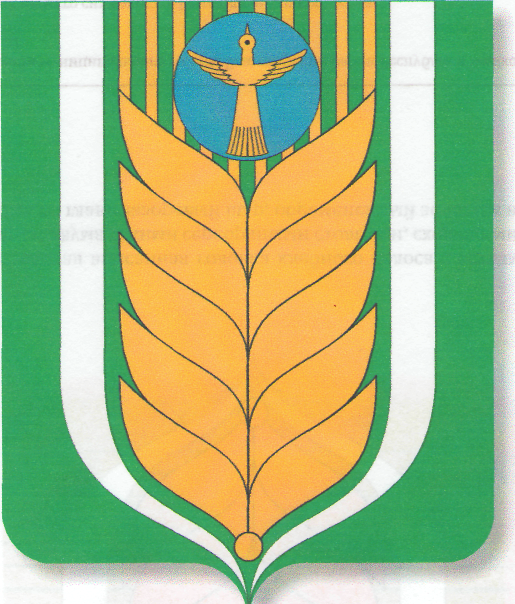 РЕСПУБЛИКА БАШКОРТОСТАНАДМИНИСТРАЦИЯ СЕЛЬСКОГО ПОСЕЛЕНИЯ ТРОИЦКИЙ СЕЛЬСОВЕТ  МУНИЦИПАЛЬНОГО РАЙОНА БЛАГОВАРСКИЙ РАЙОН452743,Троицкий ауылы,Үзәк урамы 54Тел. (34747) 41-6-46452743,с.Троицкий ул. Центральная, 54Тел. (34747) 41-6-46Приложение к Постановлению администрации сельского поселения Троицкий сельсоветот 28.11.2018 №27